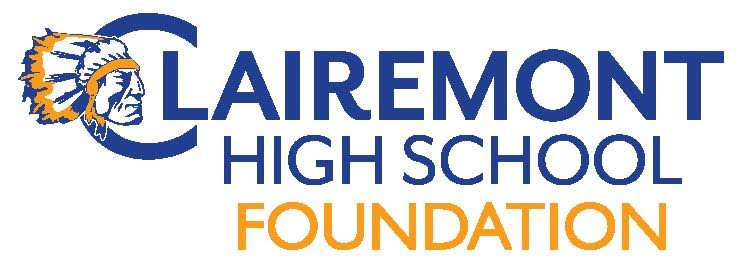 Clairemont High School Foundation MeetingAugust 15, 2019Kleege Residence 6:30pmAGENDACall to order:Introductions:Approve Meeting Minutes :  Foundation Reports:	Treasurer : Financial Report	Fundraising: Communications: 	Website	Hospitality: 	8/19 coffee, muffins, registration (buy coffee urn?			8/21 Staff Lunch			9/6 FastTimes Mixer			9/20-21 Homecoming/Alumni Events			Purchase cart approved last year	 Grant/Sponsorship Requests:	Football Boosters	RoboticsNew Business:	Recruitment signs:                Food/Cooking	Design/Decorating	Organizing/Staffing/Planning	Advertising Promoting	Fundraising	Construction/Building/Landscaping/Gardening	Dancing/Singing/Karaoke ; )Calendar:	See attachedFoundation Positions AvailableAuditorAt Large…Parlimentarian	Adjourn Meeting:Next Meeting Dates:	9/6 (Mixer @ FastTimes), 10/8, 11/12, 12/10, 1/14, 2/11, 3/10, 4/14, 5/12, 6/5(Appreciation Reception @ Kleege Residence)